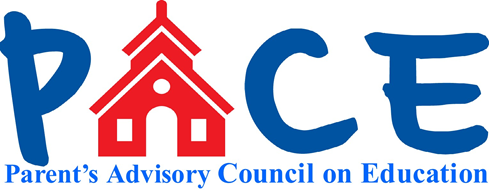 Tuesday January 8, 20197:00pm1.Call to Order2. Introductions3. Principal’s Report	Review of PACE presentation to SC4.  Treasurer’s Report	SEED requests5. PACE Calendar	Square One Art - Ms. Waters started this week	Random Acts of Kindness week - Feb 9-15th - PACE FB site will post, flyers homeSchool Wide Spelling Bee -starts  last week of January Science Fair - info to come home soon - Friday April 5, 2019Spring book fair - dates?Family Fitness Night - March -  touch base with Julia Manning6.  Fall Scholastic Book Fair Feedback 7. Kids Go Shopping Feedback8. BINGO Feedback9. Yearbook - ongoing10. School Directory	Next steps on how to proceed? 	Julie Abbruzzese Rinehart and Kristen Brown11. February Meeting - reach out to SEPAC to have them join us for a meeting